Attachment B, Superintendent’s Memo #088-19April 12, 2019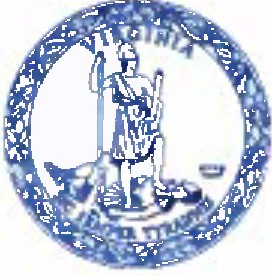 M. Norman Oliver, MD, MA Comisionado de Salud del EstadoMANCOMUNIDAD de VIRGINIADepartamento de SaludPO   BOX 2448RICHMOND,  VA 232184 de marzo de 2019TTY 7-1-1 O1-800-828-1120Estimados padres de estudiantes entrantes al sexto grado:La Asamblea General de 2007 aprobó una legislación que exige que las niñas de sexto grado reciban el ciclo de vacunas contra el Virus de Papiloma Humano (VPH). La ley también exige que el Departamento de Salud de Virginia (VDH) proporcione a los padres/tutores legales de los estudiantes entrantes al sexto grado información sobre la vacuna. En 2011, los Centros para el Control y la Prevención de Enfermedades (CDC) hicieron una recomendación adicional de que los niños varones de la misma edad reciban rutinariamente la vacuna contra el VPH.Los proveedores de atención de salud diagnostican aproximadamente 40,000 nuevos casos de cáncer relacionados con el VPH cada año. Como Comisionado de Salud del Estado, sé que usted toma muchas decisiones para proteger a su hijo/hija de las enfermedades. Compartimos este objetivo. La vacuna contra el VPH puede ayudar a proteger a su hijo/hija de las nueve cepas del VPH más asociadas con el cáncer. Esto incluye el cáncer del cuello uterino en mujeres y los cánceres que se encuentran en la boca y en la parte posterior de la garganta en los hombres. La vacuna contra el VPH funciona mejor cuando se administra a un niño antes de la exposición al virus. Al igual que hacer que su hijo se ponga el cinturón de seguridad cuando viaja en el automóvil o que use un casco cuando anda en bicicleta protege la salud de los niños, la vacuna contra el VPH protege a los niños contra el cáncer asociado al VPH que puede desarrollarse más adelante en su vida.Por favor revise la información proporcionada en esta carta. La vacuna contra el VPH es segura y puede ayudar a proteger a su hijo/hija contra el cáncer. Después de leer esta información, como padre o tutor legal, puede elegir que su hijo/hija no reciba la vacuna contra el VPH. El VDH recomienda encarecidamente que los niños y niñas  sean vacunados según las recomendaciones de los CDC. Comuníquese con su proveedor de atención de salud para determinar cuándo su hijo/hija puede recibir el ciclo de vacunas y discutir cualquier pregunta suya. Su proveedor de atención de salud, los departamentos de salud locales o las clínicas militares tienen disponible la vacuna contra el VPH. Proporcione documentación a la escuela de su hijo/hija para actualizar el registro de vacunación escolar del niño/niña.Si tiene alguna pregunta, comuníquese con Janaye Oliver, Coordinadora de Vacunación para Adolescentes del Departamento de Salud de Virginia, por teléfono al (804) 864-8073 o por correo electrónico a                           Janaye.Oliver@vdh.viginia.gov. También puede comunicarse con Tracy White, Enfermera Especialista en Salud Escolar del Departamento de Educación de Virginia, por teléfono al (804) 786-8571, o por correo electrónico aTracy.White@doe.virginia.gov .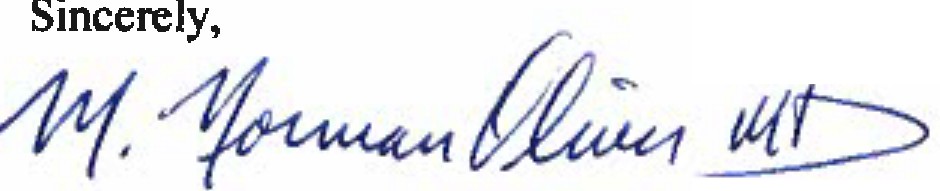 M. Norman Oliver, MD, MA Comisionado de Salud del Estado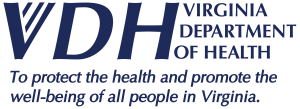 